   Name(s)_______________________________________________ Period ______ Date ___________________Top WebsitesYou probably visit many websites every week, and each website you visit probably serves a slightly different purpose for you. A website might allow you to connect with friends, play games, find new music, or buy things quickly. Have you ever thought about why those websites were created?You and a partner will work together to consider how some of the most visited sites on the internet serve different purposes for their users and creators. Go to the “Top Websites” level on Code Studio.Select 3 different sites from the list - try to pick sites that aren’t similar to each otherFor each websiteDiscuss with your partner what purpose(s) the site serves the user? Why visit it?Discuss with your partner what purpose(s) the site serves the creator? Why was it made? Personal WebsitesThe websites you’ve looked at need to meet the needs of many people in order to become one of the top visited websites, but many websites serve a much narrower purpose to a smaller group of users. Consider the following personal website:Website Description:Julia wants to become a better home cook, so she started a blog where she can post about the recipes she tries. Each week Julia attempts a new recipe and adds a page about it to her blog. Sometimes the recipes go really well and her blog readers leave her encouraging comments. Occasionally her recipe attempts don’t go so well, but she still posts and usually gets some helpful advice from her readers. After starting to blog about the meals she makes, Julia has started to cook more often and is attempting dishes that she never would have tried before. What’s the Purpose?Unlike the massive websites you looked at before, Julia’s website is pretty small. What purposes might Julia’s site serve both for herself and for her users?Purpose for Creator (Julia):Purpose for Users:Activity Guide - The Purpose of Websites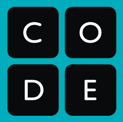 Website NameWhy Visit It?Why Was it Made?